	Malmesbury C of E Primary School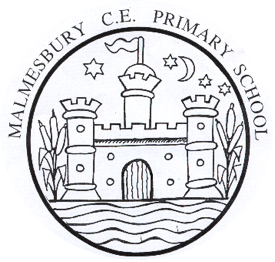 	Job Description: Teaching Assistant Name of post holder:Signed:DateReferenceReferenceSCH064                                                                        Grade DJob TitleJob TitleTeaching AssistantResponsible to:Responsible to:Class TeacherMain Job Purpose:Main Job Purpose:Under the direction of the Teacher/s, to generally support pupils in a mainstream school to access learning.Main DutiesMain DutiesMain Duties1Supporting pupils learning, either in groups or through 1:1 work. The exact tasks will depend on the learning support needs of the pupil/s but may include:clarifying and explaining instructionsensuring pupils are able to use equipment and materials providedmotivating and supporting pupilsassisting in weaker areas, e.g. language, reading, spelling, handwriting, presentationhelping pupils to concentrate on and finish work setmeeting physical needs as required while promoting independenceliaising with class teacher and Special Educational Needs Co-ordinator about Individual Education Plansas specified by the Teacher, developing appropriate resources to support pupilsSupporting pupils learning, either in groups or through 1:1 work. The exact tasks will depend on the learning support needs of the pupil/s but may include:clarifying and explaining instructionsensuring pupils are able to use equipment and materials providedmotivating and supporting pupilsassisting in weaker areas, e.g. language, reading, spelling, handwriting, presentationhelping pupils to concentrate on and finish work setmeeting physical needs as required while promoting independenceliaising with class teacher and Special Educational Needs Co-ordinator about Individual Education Plansas specified by the Teacher, developing appropriate resources to support pupils2Supporting pupils self esteem, inclusion and behavioural development, e.g.encouraging an acceptance and inclusion of the pupil with special needsdeveloping methods of promoting/reinforcing the pupil’s self esteem and independenceproviding individual supervision in and out of the classroom for pupils with behavioural problemsestablishing a supportive relationship with pupilsreinforcing the school ethos, e.g. expectations of behaviour within class and elsewhere on the school sitesupervising pupils on outings, school activitiesSupporting pupils self esteem, inclusion and behavioural development, e.g.encouraging an acceptance and inclusion of the pupil with special needsdeveloping methods of promoting/reinforcing the pupil’s self esteem and independenceproviding individual supervision in and out of the classroom for pupils with behavioural problemsestablishing a supportive relationship with pupilsreinforcing the school ethos, e.g. expectations of behaviour within class and elsewhere on the school sitesupervising pupils on outings, school activities3Provide physical/personal care to pupils where required, e.g.helping with dressing/toiletingundertaking physiotherapy and speech therapy exercises following instruction and advice from a qualified therapistProvide physical/personal care to pupils where required, e.g.helping with dressing/toiletingundertaking physiotherapy and speech therapy exercises following instruction and advice from a qualified therapist4Supporting the Teacher/s, e.g.As directed by the Teacher, adapting and interpreting lessons and instructions to pupilsIn conjunction with the class teacher (and other professionals as appropriate) to develop system/s of recording pupil progress and contribute to the maintenance of this recordProviding regular feedback about pupils to the Teacher/sSupporting the Teacher/s, e.g.As directed by the Teacher, adapting and interpreting lessons and instructions to pupilsIn conjunction with the class teacher (and other professionals as appropriate) to develop system/s of recording pupil progress and contribute to the maintenance of this recordProviding regular feedback about pupils to the Teacher/s5Supporting the curriculumSupport the delivery of the Literacy and Mathematics strategy along with other aspects of both the National Curriculum and the enhanced curriculum offered by the school.Supporting the curriculumSupport the delivery of the Literacy and Mathematics strategy along with other aspects of both the National Curriculum and the enhanced curriculum offered by the school.6Supporting the school, e.g.assisting with setting up, storing and retrieving and general maintenance of classroom equipment and teaching aids, e.g. computers and computer software, resources, indoor and outdoor play equipment, photographic equipment etchelping to ensure the hygiene of the teaching environment in cases of sickness or soiling administering minor First Aid under the guidance of a qualified personSupporting the school, e.g.assisting with setting up, storing and retrieving and general maintenance of classroom equipment and teaching aids, e.g. computers and computer software, resources, indoor and outdoor play equipment, photographic equipment etchelping to ensure the hygiene of the teaching environment in cases of sickness or soiling administering minor First Aid under the guidance of a qualified personSupervision and ManagementThe job holder has no regular supervisory responsibility for staff but assists in work familiarization of peers and new recruits.Supervision and ManagementThe job holder has no regular supervisory responsibility for staff but assists in work familiarization of peers and new recruits.Supervision and ManagementThe job holder has no regular supervisory responsibility for staff but assists in work familiarization of peers and new recruits.Creativity and Innovation (ie: Problem solving)The job holder works within school procedures, policies and approved methods and under the supervision of the Classroom Teacher.Creativity and Innovation (ie: Problem solving)The job holder works within school procedures, policies and approved methods and under the supervision of the Classroom Teacher.Creativity and Innovation (ie: Problem solving)The job holder works within school procedures, policies and approved methods and under the supervision of the Classroom Teacher.Key Contacts and RelationshipsThe jobholder has extensive contact with pupils, which involves mentoring, motivating and imparting skills and/or knowledge. Information is exchanged with Teachers and other school staff, school management, parents/carers and at times representatives of other Agencies e.g. Health, Social CareKey Contacts and RelationshipsThe jobholder has extensive contact with pupils, which involves mentoring, motivating and imparting skills and/or knowledge. Information is exchanged with Teachers and other school staff, school management, parents/carers and at times representatives of other Agencies e.g. Health, Social CareKey Contacts and RelationshipsThe jobholder has extensive contact with pupils, which involves mentoring, motivating and imparting skills and/or knowledge. Information is exchanged with Teachers and other school staff, school management, parents/carers and at times representatives of other Agencies e.g. Health, Social CareDecision MakingThe jobholder is expected to follow school procedures, and plans made by the Classroom Teacher.Decision MakingThe jobholder is expected to follow school procedures, and plans made by the Classroom Teacher.Decision MakingThe jobholder is expected to follow school procedures, and plans made by the Classroom Teacher.ResourcesThe jobholder is expected to use school resources appropriately and with care, but is not personally accountable for their overall security.ResourcesThe jobholder is expected to use school resources appropriately and with care, but is not personally accountable for their overall security.ResourcesThe jobholder is expected to use school resources appropriately and with care, but is not personally accountable for their overall security.Working environmentThe jobholder is mainly based in a classroom setting and there is regular background noise. The work involves some crouching, stretching, or working in other constrained or awkward positions e.g. when dealing with pupils. There may be the need to deal with body fluids when giving personal care to pupils.Working environmentThe jobholder is mainly based in a classroom setting and there is regular background noise. The work involves some crouching, stretching, or working in other constrained or awkward positions e.g. when dealing with pupils. There may be the need to deal with body fluids when giving personal care to pupils.Working environmentThe jobholder is mainly based in a classroom setting and there is regular background noise. The work involves some crouching, stretching, or working in other constrained or awkward positions e.g. when dealing with pupils. There may be the need to deal with body fluids when giving personal care to pupils.Knowledge and SkillsNew entrants are not required to have any background in Learning Support work but must have good general skills at dealing with children/young people and have the ability, through an extended induction period, to learn and apply learning support techniques. By the time the jobholder is fully competent in the job he/she will be operating at NVQ 2 (or equivalent) level with an understanding of different learning support needs and ways of meeting these.Knowledge and SkillsNew entrants are not required to have any background in Learning Support work but must have good general skills at dealing with children/young people and have the ability, through an extended induction period, to learn and apply learning support techniques. By the time the jobholder is fully competent in the job he/she will be operating at NVQ 2 (or equivalent) level with an understanding of different learning support needs and ways of meeting these.Knowledge and SkillsNew entrants are not required to have any background in Learning Support work but must have good general skills at dealing with children/young people and have the ability, through an extended induction period, to learn and apply learning support techniques. By the time the jobholder is fully competent in the job he/she will be operating at NVQ 2 (or equivalent) level with an understanding of different learning support needs and ways of meeting these.